                                                                                                                                                                                                             Приложение 1                                                                                                                                                                                                             к Решению Собрания Невельского                                                                                                                                                                                                             городского округа                                                                                                                                                                                                              от «18» августа 2023г. № 473Схема граництериториального общественного самоуправления «УЛИЦА СОВЕТСКАЯ» -с. Горнозаводск, Советская, дома №№11а, 13а, 15, 17, 19, 20, 21, 23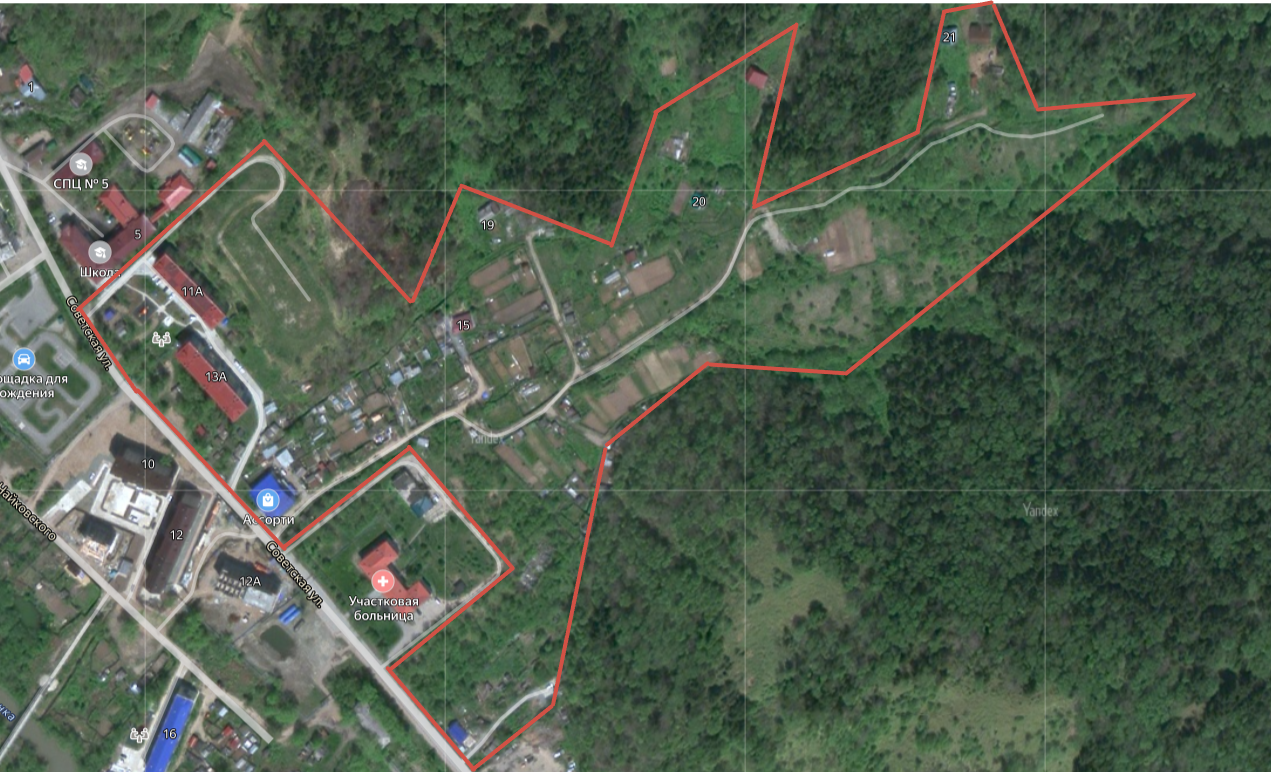 